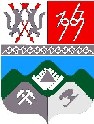 КЕМЕРОВСКАЯ ОБЛАСТЬТАШТАГОЛЬСКИЙ МУНИЦИПАЛЬНЫЙ РАЙОНАДМИНИСТРАЦИЯ «ТАШТАГОЛЬСКОГО МУНИЦИПАЛЬНОГО РАЙОНАПОСТАНОВЛЕНИЕот  «18» мая   2017 г.  № 361-пОб установлении опеки над  несовершеннолетним по договору о приемной семье   Рассмотрев заявление Остроуховой Анны Николаевны, 01.03.1947 г.р., зарегистрированной по месту жительства по адресу: Таштагольский район, п. Спасск, ул. Мостовая, 93, с просьбой о назначении ее опекуном   несовершеннолетнего Байлагашева Артема Артуровича, 24.04.2004г.р. оставшегося без попечения родителей, принимая во внимание, что мать –  Сидченко Олеся Викторовна  решением Таштагольского городского суда  от 10.02.2014 года лишена родительских правотец –   Байлагашев Артур Владимирович решением Таштагольского городского суда  от 09.10.2014 года лишен родительских прав,и, выяснив из представленных  документов  и  материалов  обследования, что Остроухова Анна Николаевна  может предоставить надлежащие условия для воспитания несовершеннолетнего и назначение опеки  будет соответствовать   интересам  ребенка,  руководствуясь   ст. 123, 145, 152, Семейного кодекса Российской Федерации и закона Кемеровской области от 14.12.2010г. № 124-ОЗ «О некоторых вопросах в сфере опеки и попечительства несовершеннолетних», Администрация Таштагольского муниципального района постановляет: 1.Назначить Остроухову Анну Николаевну опекуном  несовершеннолетнего Байлагашева Артема Артуровича, 24.04.2004г.р.   по договору о приемной семье                                                                                                  2.Передать Байлагашева Артема Артуровича, 24.04.2004г.р.   на воспитание    Остроуховой  Анне  Николаевне    с 1 июня   2017 г.3. Заключить с Остроуховой  Анной  Николаевной      договор о приемной семье и производить ей выплату вознаграждения  за воспитание несовершеннолетнего Байлагашева Артема Артуровича, 24.04.2004г.р.     с 1 июня   2017 г.4. Назначить и производить выплату  денежных  средств на содержание несовершеннолетнего подопечного Байлагашева Артема Артуровича, 24.04.2004г.р.     с 1 июня   2017 г. Денежные средства на содержание  несовершеннолетнего перечислять на счет, открытый на его имя в финансовой организации.5. Выдать Остроуховой Анне Николаевне удостоверение приемного родителя установленного образца.6. Постановление администрации Таштагольского муниципального района  № 198-п от 12 марта 2015 « Об устройстве несовершеннолетнего под опеку по договору о приемной семье»  считать утратившим силу. 7. Контроль за  исполнением  постановления  возложить на заместителя Главы администрации Таштагольского  муниципального района  Л.Н. Рябченко.8. Настоящее постановление вступает в  силу с момента его подписания.Глава Таштагольскогомуниципального района                                                      В.Н.Макута